Save the DATE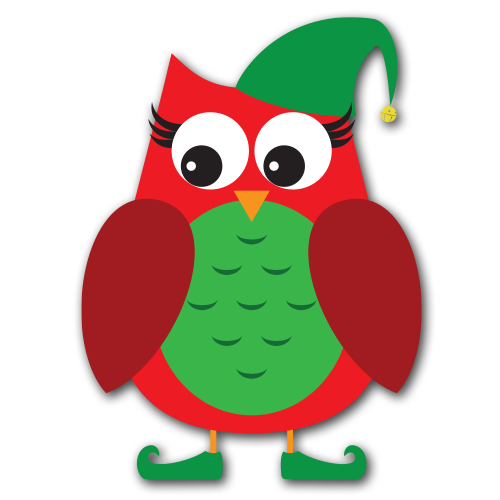 Tuesday, December 7, 20216:00 PM – 9:00 PM 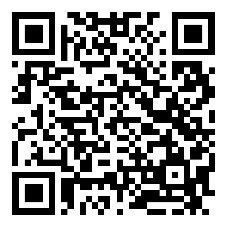 LOCATIONOlive Garden223 Louden RoadConcord, NHREGISTER AT EVENTBRITEhttps://www.eventbrite.com/e/205740143307Please join your fellow ENA members for a night out.RSVP by December 3.If you would like, please bring a $20 Yankee Swap Item.We will be collecting Toys for Tots.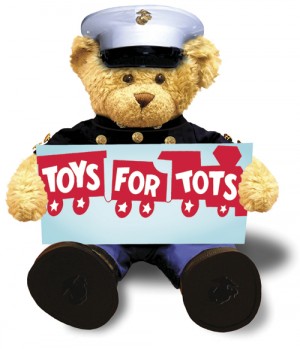 